!!!!! Vyplňte pečlivě a hlavně čitelně !!!!!!!!!! Vyplňte pečlivě a hlavně čitelně !!!!!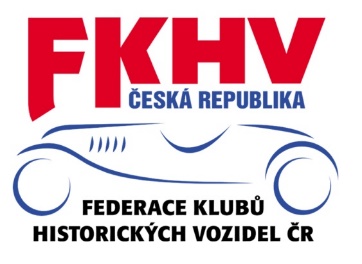 Přihláška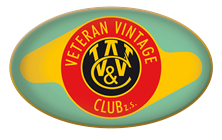 PřihláškaJARNÍ  RALLYE  2023JARNÍ  RALLYE  202318. 5. - 21. 5. 202318. 5. - 21. 5. 20231. Jméno a příjmení jezdce:2. Datum narození:3. Tel.: 4. Adresa:E-mail.:5. Člen klubu:6. Druh vozidla:    auto / moto  *7. Registrační značka:8. Značka vozidla  a typ:9. Rok výroby10. Zdvihový objem:11. Jména a příjmení spolujezdců (u dětí datum narození):11. Jména a příjmení spolujezdců (u dětí datum narození):12. Vzdálenost z místa bydliště do místa startu :                                  km12. Vzdálenost z místa bydliště do místa startu :                                  km13. Na rallye přijedu po vlastní ose:                             ANO / NE *                   ANO   /   NE   *14. Potvrzuji svým podpisem správnost údajů a to, že v době konání rallye bude 14. Potvrzuji svým podpisem správnost údajů a to, že v době konání rallye bude vozidlo splňovat veškeré podmínky pro pohyb po veřejných komunikacích včetně pojištěnívozidlo splňovat veškeré podmínky pro pohyb po veřejných komunikacích včetně pojištěníZároveň, svým podpisem souhlasím se zpracováním a nakládáním s osobními údaji dle Zásad ochrany osobních údajů, které najdete na www.vavc.cz/gdpr.Zároveň, svým podpisem souhlasím se zpracováním a nakládáním s osobními údaji dle Zásad ochrany osobních údajů, které najdete na www.vavc.cz/gdpr.      Datum:                                               Podpis:      Datum:                                               Podpis:*   nehodící se škrtněte!!!!! Uzávěrka přihlášek je 31.3.2023 !!!!!!!!!! Uzávěrka přihlášek je 31.3.2023 !!!!!